Månedsplan for Mars 2023, Grønn avdeling         Tema: Natur, miljø og teknologiMånedens sang/regle:  M-æ sa en liten grønn frosk, Larvens sang, Kråkesang, Lille KattepusMånedens temasamling: Eksperiment med vann og fargeblandinger (Vi bruker taktile, auditive og/ visuelle sanser)Månedens fokusord og tegn: Frosk, larve, sommerfugl, kråke, kattepusFagområde Mars: Rammeplanen sier blant annet dette om månedens tema:  Gjennom arbeid med natur, miljø og teknologi skal barnehagen bidra til at barna opplever og utforsker naturen og naturens mangfold,  barna skal utforske og eksperimentere med naturfenomener og fysiske loverLarvens sang
På et lite grønt blad
lå en larve grå

Den lå hele vinteren
og tenkte på

at til sommer`n når sola
blir stor og gul

så blir jeg til en fin
og vakker sommerfugl
Ja, så blir jeg til en fin
og vakker sommerfugl8 Larvens sang — SkattkammerMars måned :  Gjennom formingsaktiviteter og temasamlinger skal vi gi barna opplevelse og erfaring med å utforske naturen og været. Vi går nå mot tider der det blir lettere å komme seg ut og nyte sol, vind og fuglesang.Det nærmer seg påske og vi skal ha fellessamling 29 mars med påsketema, kanskje kommer påskekyllingen på besøk i barnehagen. Barna må gjerne ha på seg noe gult denne dagen. 14 mars er Barnehagedagen, årets markering setter søkelyset mot betydningen av flere ansatte i barnehagen, slagordet er “liten og stor”. Vi vil markere dagen i barnehagen.Det vil bli sendt ut skjema der dere fyller inn om barnet skal ta ut ferie i påsken, skjemaet blir sendt på mail.Minner om påskeferie i uke 14 og at barnehagen stenger kl.12.00 onsdag 5. april. Barnehagen er stengt til 12 april, 11 april er planleggingsdag i barnehagen.Uke 91. Tema for månedens temasamlinger: eksperiment med vann og fargeblandinger2. Morgensamling 09.30:Vannterapi kl.13.15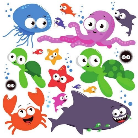 3. Morgensamling 09.30:Massasje på sanserom 13.20Uke 106. TurdagUkens formingsaktivitet:Utforske + male på blad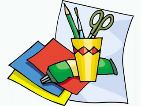 7.  Morgensamling 09.30Fysio-gruppetime 13.158. Morgensamling 09.30:Temasamling9. Morgensamling 09.30:Vannterapi kl.13.1510. Morgensamling 09.30:Massasje på sanserom 13.20Uke 1113. TurdagUkens formingsaktivitet:Blomstertrykk14. 	Fysio-gruppetime 13.15Barnehagedagen15.  Morgensamling 09.30Temasamling16. Morgensamling 09.30:Vannterapi kl.13.1517. Morgensamling 09.30:Massasje på sanserom 13.20Uke 1220. TurdagUkens formingsaktivitet: Male på påskeegg21. Morgensamling: Fysio-gruppetime 13.1522. Morgensamling 09.30Temasamling23. Morgensamling 09.30:Vannterapi kl.13.1524. Morgensamling 09.30:Massasje på sanserom 13.20Uke 1327. Turdag
Ukens formingsaktivitet:
Lage påskekylling
28. Morgensamling 09.30Fysio-gruppetime 13.1529. Felles påskesamling ute.30. Morgensamling 09.30:Vannterapi kl.13.1531. Morgensamling 09.30:Massasje på sanserom 13.20